KIEMELT AJÁNLAT ÖTP PÁLYÁZATHOZGoodPro FR3 FireShark plus tűzoltó védőruha              OKF eng.szám: 35000/5437-6/2021.ált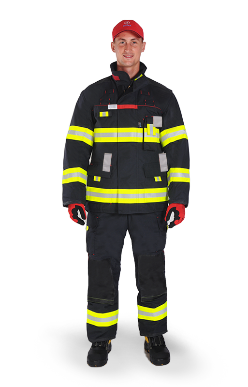 Nettó ár: 324.000.-Ft  Bruttó ár: 411.480.-Ft Hátfelirat felár ellenében kérhető.Méret: S-3XLKiváló védelmet biztosít hő és tűz ellen, alkalmas a legveszélyesebb helyeken végzett tűzoltásra, beleértve az épületen belüli beavatkozásokat is.Könnyű súlya ellenére nagy mechanikai tartósság, kiváló légáteresztő képesség, vízhatlanság.Gyorsoldó pánikcipzárral, térd résznél behelyezhető memóriahabos térdvédő párnával.SEIZ Fire Fighter Classic tűzoltó védőkesztyű                OKF eng. szám: 124/37-1/1996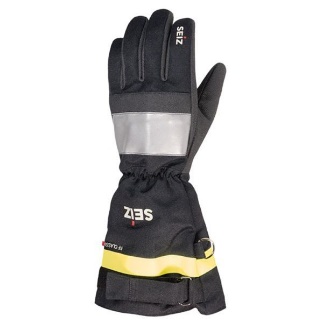 Nettó ár: 36.000.-FtBruttó ár: 45.720.-Méretek: 8-12.-ig Vőlkl Kommandant Pro tűzoltó védőcsizma          OKF eng.szám: 35000/6595-4/2021.ált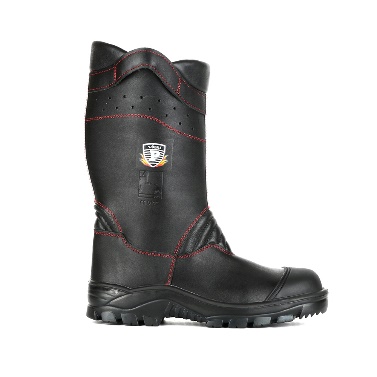 Nettó ár: 63.000.-FtBruttó ár: 80.010.-FtMéret: 35-47.-igExtra méret 48-50.-ig + 10 % felárNagy húzófülének köszönhetően kesztyűben is könnyen felhúzható. Kényelmes viselet, kétféle rüszt mérettel, minősített memóriahabos talpbetéttel.DEVOLD SPIRIT DOUBLE kámzsa                      OKF eng.szám: 35000/4108/2021.ált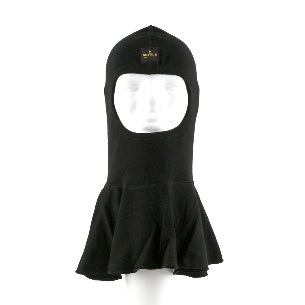 Nettó ár: 14.400.-Ft  Bruttó ár: 18.288.--Ft Tökéletesen illeszkedik a légzőhöz, rugalmas, puha, jól szellőző, komfortos viselet.Ívkisüléssel szemben is ellenálló, megfelel az EN 61482-1-2 szabványnak is.Tűzoltósági kötelek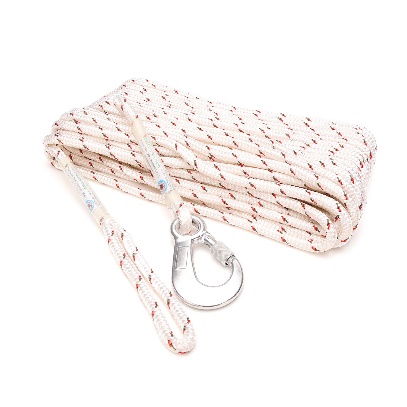 Mentőkötél 30 métere TMT engedélyes  Nettó ár: 33.000.-FtBruttó ár: 41.910.-FtMentőkötél 50 métere TMT engedélyes                                                       Nettó ár: 47.900.-Ft                                                     Bruttó ár: 60.833.-FtTömlőtartó kötél 2 méteres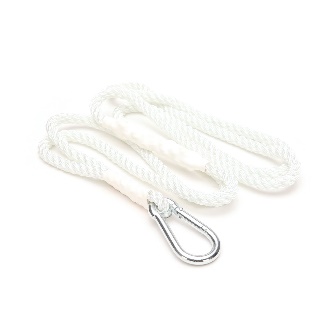                                         Nettó ár: 2.600.-Ft                                        Bruttó ár: 3.302.-Ft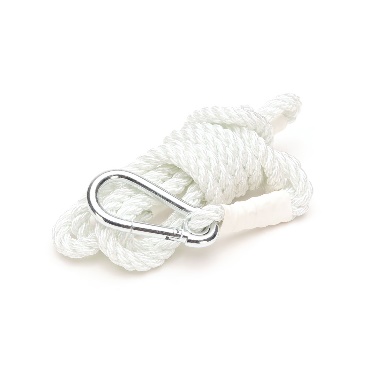 Szelepkötél / szívótömlőkötél 12 méteresNettó ár: 6.400.-FtBruttó ár: 8.128.-FtSugárcsőkötél 2 méteres                                                Nettó ár: 12.200.-Ft                                                Bruttó ár: 15.494.-Ft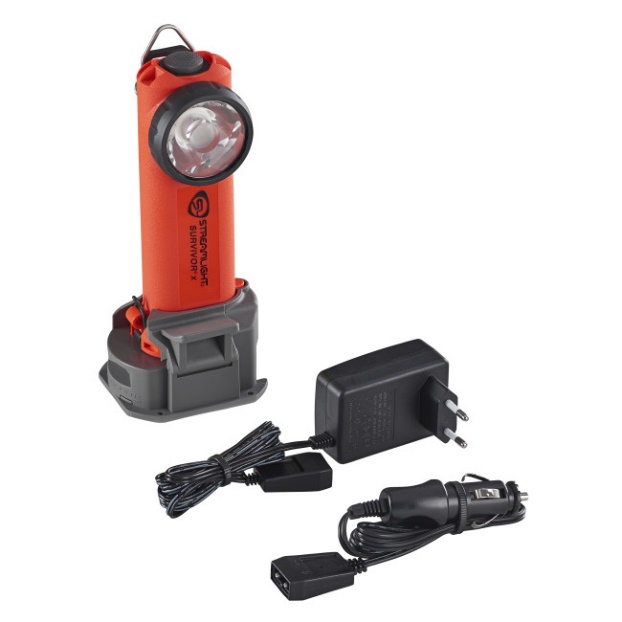 Streamlight SURVIVOR® X kézilámpa 12/230V gyorstöltővel, ATEX-esNettó ár: 142.600.-FtBruttó ár: 181.102.-Ft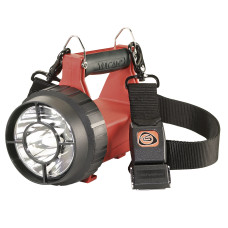 Streamlight Vulcan LED lámpa 12/230V töltővel, ATEX-esNettó ár: 155.400.-FtBruttó ár: 197.358.-FtElérhetők még TMT engedélyes tömlők, szerelvények, sugárcsövek, tűzoltó védősisak, mászóöv, melles csizma, háti puttonyfecskendő is.Amennyiben felkeltettük érdeklődését kérje ajánlatunkat az evi@bsafety.hu email címen vagy a +36 20 3600 479 –es telefonszámon.Kérje ajánlatunkat és a kiadott árajánlatot 2024.08.10.-ig garantáltan tartjuk!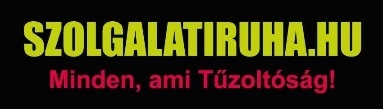 www.szolgalatiruha.hu  